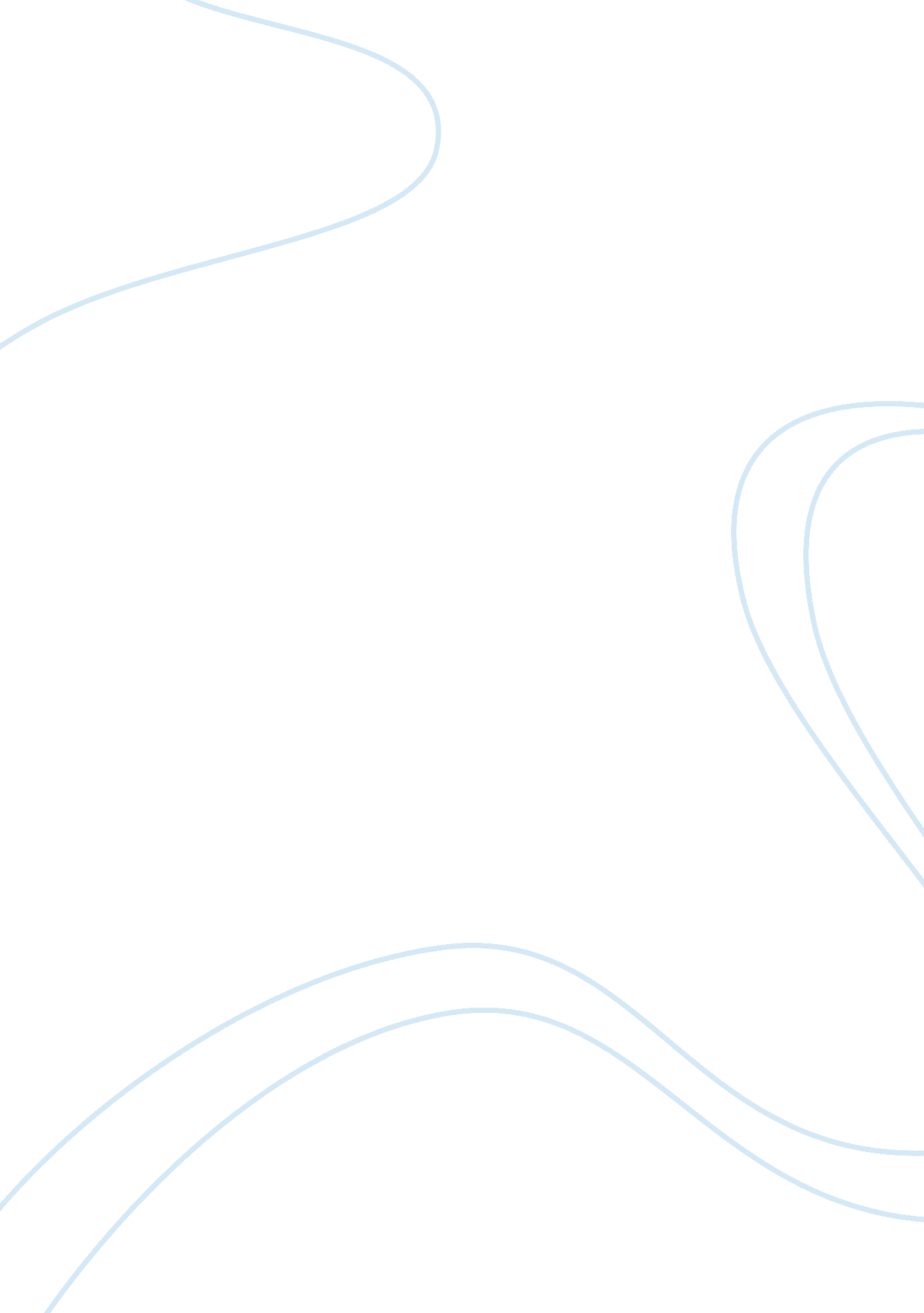 Check your privilegePsychology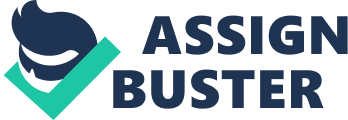 Challenges of living in America included racial segregation on different grounds. A point in case is that affluent students undermined the lowly class members. The standard term for the day was “ Check your privileges” developing from a majority perspective of superior individuals. 
The term had several implications for various people who tried to understand the cause of segregation. As such, the school environment posed numerous challenges that included a lack of concentration and an uncomfortable feeling. I remember the majority of class members segregating students hailing from poor families. Importantly, teachers also added another element of racism by specific comments. 
Personal experiences in the American neighborhood inflicted a sad reality of the harsh treatment in the world for minority individuals. As such, growing up had various challenges that served as hard lessons. In conclusion, racism is a despicable matter finding roots to contemporary societies. As an opinion, civic education is important in fighting the vice within modern societies. 